Dear brothers and sisters in Christ,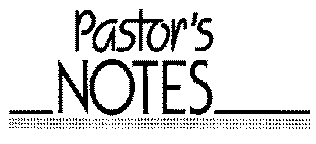 On the last Sunday of each liturgical year, the Church celebrates the Solemnity of Our Lord Jesus Christ, King of the Universe, or Christ the King. Pope Pius XI instituted this feast in 1925 with his encyclical Quas primas (“In the first”) to respond to growing secularism and atheism.  He recognized that attempting to “thrust Jesus Christ and his holy law” out of public life would result in continuing discord among people and nations. This solemnity reminds us that while governments come and go, Christ reigns as King forever.During the early twentieth century, in Mexico, Russia, and some parts of Europe, militantly secularistic regimes threatened not just the Catholic Church and its faithful but civilization itself. Pope Pius XI’s encyclical gave Catholics hope and—while governments around them crumbled—the assurance that Christ the King shall reign forever.  Jesus Christ “is very truth, and it is from him that truth must be obediently received by all mankind” (Quas primas, 7).Christ’s kingship is rooted in the Church’s teaching on the Incarnation.  Jesus is fully God and fully man.  He is both the divine Lord and the man who suffered and died on the Cross.  One person of the Trinity unites himself to human nature and reigns over all creation as the Incarnate Son of God.  “From this it follows not only that Christ is to be adored by angels and men, but that to him as man angels and men are subject, and must recognize his empire; by reason of the hypostatic union Christ has power over all creatures” (Quas primas, 13) (https://www.usccb.org/committees/religious-liberty/solemnity-christ-king-background).How is Christ the King of my entire life?  Is he King of my marriage?  Is he King when I participate in my daily activities?  Is he King of my priesthood?  Is he the King on Sunday or is he replaced by something or someone else?  We must look at all the horrors that took place in the 20th century and how they have bled over into the 21st century today and the devastating effects it is causing on families' lives.  I ask you brothers and sisters in Christ, what will you and I do to help keep Christ as King of our families, our parishes, our county, and our country?  It begins at home and make NO compromises as our entire lives must be ordered to its proper end, who is God.  God bless you and your families as we will begin Advent and the beginning of the new liturgical calendar with cycle C next week. Your servant & shepherd in Christ,Father Preston Quintela That Man Is You (TMIY) is an interactive men’s program focused on the development of male leadership in the modern world.  It combines the best research from science with the teachings of the Catholic faith and the wisdom of the saints to develop the vision of authentic men capable of transforming themselves, their families and greater society.  The program is on Friday’s, from 5:30am till 7am at OLPH hall.Our series The Bible Timeline with Jeff Cavens is still going on Monday’s.  We have a morning session at 9:30am and 7pm at OLPH.  If interested, please show up for the time that is more convenient for you.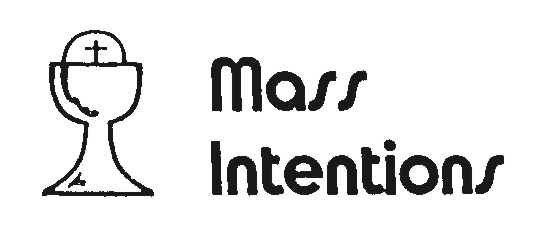 Saturday, Nov. 205:00pm        SJA                †    Joseph Nguyen Gia BaoSunday, Nov. 218:30am     OLPH                     Juanita Griffith-Rec. of Health     10:30am   SJA                   †    Paul Jenkins12:30pm   OLPH               †    Candelario GutierrezMonday, Nov, 22No MassTuesday, Nov. 235 pm           SJA                  †    Doris Follett         Wednesday, Nov. 248:30am        OLPH                   Josie Gupton-Rec. of HealthAdoration following mass                            Thursday, Nov. 258:30am        SJA                 †    Doris FollettAdoration following massFriday, Nov. 268:00am        OLPH            †     Severo Zapata    Saturday, Nov. 275:00pm        SJA                †    Sr. Anne Curry, O.S.V.Sunday, Nov. 288:30am     OLPH               †    Valerie White     10:30am   SJA                   †    Bernice Broz12:30pm   OLPH               †    Ramiro Martinez, Sr.  PRAYER LIST  Carrie Lisario, SC Hutze, Dale Hudson, Renalda Brown, Josie Gupton, Jim Curdie,  Brittney Billings, Estella Ellis, Brylie Stowers, Cindy Delgado, Ann Polka,  Annabel & Vance Sechelski, Rosa Ramirez,  R. J. Perez, Alainah Perez,  Jerri Morris, Arthur Ramirez, Eric Hatz, Joey & Jenni Nallie, Granny Matejka, Lloyd Lambert,  Ralph Nairn,  Millie Gresham, Julia Foote, Viviana Salazar, Lucy Laker, Luis Covarrubias,  Debra McCormac,  Maria Rosas,  Sofia Patino,  Dana Gilson, Naomi Smith, Chrisitan Robles, Michael Rivera, Judy Bernard,  Tony Liserio, Nelda Alford, Mary Karstedt, Genevieve Buenger Frances Gonzalez, Linda Miska,  Robert Apricio, Fatima Perez,  George Gracia, Juan Martinez,  Theresa Siska, Aubrey Schultz,  Beth McQueen, Wayne Schmidt, Ed Klaiber, Emma Smith, Sam Hollis,  Lucy Casarez,  Mary Weeks, Elsie Engle, JeanMaire Pempek, Diana Berlanga, Ricardo Rodriguez,  Frank Matusek, Dorothy Havel, Sarah Beth Strother, Lori Comley, Janie Ordonez,   Eriverto Garcia,  Marissa Miska, Myra Houston, Juanita Griffith, Yolanda Guerrero, Esther Martinez,  John Garza, Sr., Erica Janette Reyna, Roger Edgar, James Pisklak,  Larry Barak,  Itzel Rodriguez, Esperansa Curiel, Rodolfo Curiel, Brett Perkins, Ana Saucedo,  Anna Ruth Hickey, Betsy Hutson,  Leon Bertsch.Professional RealtyReadings for the Week of November 21, 2021Sunday	Solemnity of Our Lord Jesus Christ, King of 	the Universe	Dn 7:13-14; Ps 93:1, 1-2, 5; Rv 1:5-8;	Jn 18:33b-37Monday	Memorial of Saint Cecilia, Virgin and Martyr	Dn 1:1-6, 8-20; Dn 3:52, 53, 54, 55, 56; 	Lk 21:1-4Tuesday	Saint Clement I, Pope and Martyr;	Saint Columban, Abbot; Blessed Miguel 	Agustín Pro, Priest and Martyr	Dn 2:31-45; Dn 3:57, 58, 59, 60, 61; Lk 21:5-11Wednesday	Memorial of Saint Andrew Dũng-Lḁc, Priest, 	and Companions, Martyrs	Dn 5:1-6, 13-14, 16-17, 23-28; Dn 3:62, 63, 64, 	65, 66, 67; Lk 21:12-19Thursday	Saint Catherine of Alexandria, Virgin and 	Martyr	Dn 6:12-28; Dn 3:68, 69, 70, 71, 72, 73, 74;	Lk 21:20-28	Thanksgiving Day	Sir 50:22-24; Ps 145:2-3, 4-5, 6-7, 8-9, 10-11;	1 Cor 1:3-9; Lk 17:11-19Friday	Dn 7:2-14; Dn 3:75, 76, 77, 78, 79, 80, 81;	Lk 21:29-33Saturday	Dn 7:15-27; Dn 3:82, 83, 84, 85, 86, 87;	Lk 21:34-36Sunday	First Sunday of Advent	Jer 33:14-16; Ps 25:4-5, 8-9, 10, 14;	1 Thes 3:12—4:2; Lk 21:25-28, 34-362nd Collection is for Local St. Vincent de Paul.Please pray for our Troops including Spec. Abel Carrasco, Major Stephen Koether, GY Sgt. Phillip James Sanchez III, Javier Villisana, Cpt. Mike Knight, Cpt. Ciara Knight, Chris Roche, Jared Nelson, Staff Sgt. Robert Reynolds, Cpt. Jake Knight, Warrant Officer Dylan Diaz, Sgt.Gabriel Quinones, Pvt. Edgar Servantes, Staff Sgt. Jazmin Cisneros, D.J. Cisneros, Gage Alderman.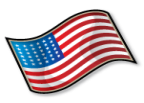 Guadalupana meeting Mon., Nov. 22 at 6:30pm at OLPHHappy Anniversary Nov. 23-30Cesar & Dulce Ramirez               16 YearsVicente & Rosario Borrego         58 YearsIN SYMPATHY-Diana Barak, sister-in-law of SJA parishioner Peggy Barak passed away recently. May God grant repose to her soul and comfort to her loved ones.IN SYMPATHY-Jose Ramirez, OLPH parishioner passed away recently. May God grant repose to his soul and comfort to his loved ones.We will have an Altar Boy training class on Sat., Nov. 27th at SJA from 9am to 11:30 am. This is for all new and existing Altar Servers.As we prepare for Advent, here are the Christmas Schedule and activities that will take place throughout this Joyous Season. MASSESWe will have three Ad Orientem Masses in December at OLPH at 9am on December 4th, 11th, and 18th. *************************************************Friday, December 24-Christmas Eve Mass Schedule	4:00 pm – SJA – Children’s Mass 	6:30 pm – OLPH – 	8:30 pm – OLPH - Spanish 	12:00 pm – OLPH – Midnight Mass *************************************************Saturday, Dec. 25 - Christmas Day Mass Schedule9:30am – SJA*************************************************Sunday, December 26 – Regular Mass Schedule************************************************ACTIVITIES Sunday, December 5-Children’s Pageant5:00 pm -SJA**************************************************Friday, Dce. 3rd – 6:30pm -OLPH-Christmas Party for both parish Finance, Parish Council, & Maintenance Groups**************************************************Thurs., Dec. 9th at 5pm-OLPH- All ladies from both parishes are invited to the Altar Society/Altar Guild Christmas party. Please R.S.V.P. to 548-2020 *************************************************************************We will be starting a new video series called “A Biblical Walk Through the Mass” on Sat., December 11th at 9:45am at OLPH. Bring your phone, tablet, I-pad, or Laptop if you would like help in downloading “Formed”. We will have a training session at 1pm and help you download it to your device. This is provided by the parishes and has a lot of great documentaries, series, and is great for all ages.*************************************************************************Mananitas on Sun., Dec. 12th at 11am; Rosary at Noon************************************************************************* Wed., Dec. 15th OLPH at 5:30pm Faith Formation Christmas Party for both parishes.Advent Penance Services in our DeanerySun., Dec 5 at 6 PM: St. Anthony of Padua-- DanburyMon., Dec. 6 at 7 PM: St. Mary Star of the Sea-- FreeportThurs., Dec.9 at 7 PM: St. John the Baptist-- AlvinWed., Dec.15 at 6:30 PM Sacred Heart-- ManvelThurs., Dec.16 at 6:30 PM Most Holy Trinity-- AngletonOur Confessions are 30 minutes before and after weekday masses. Tuesday and Saturday’s confessions start at 4pm. Rosary-GloriusNov. 27        5:00pm       Rita Jenkins Nov. 28        8:30am       Steve Bennett Nov. 28      10:30am       Lisa Orsak Nov. 28      12:30pm       Mirtha CovarrubiasSummer Camp 2022 Registration is in still ongoing. 